ENGLISH 5th: 15th June 2020 Watch the video: https://www.youtube.com/watch?v=Gj6V-xZgtlQ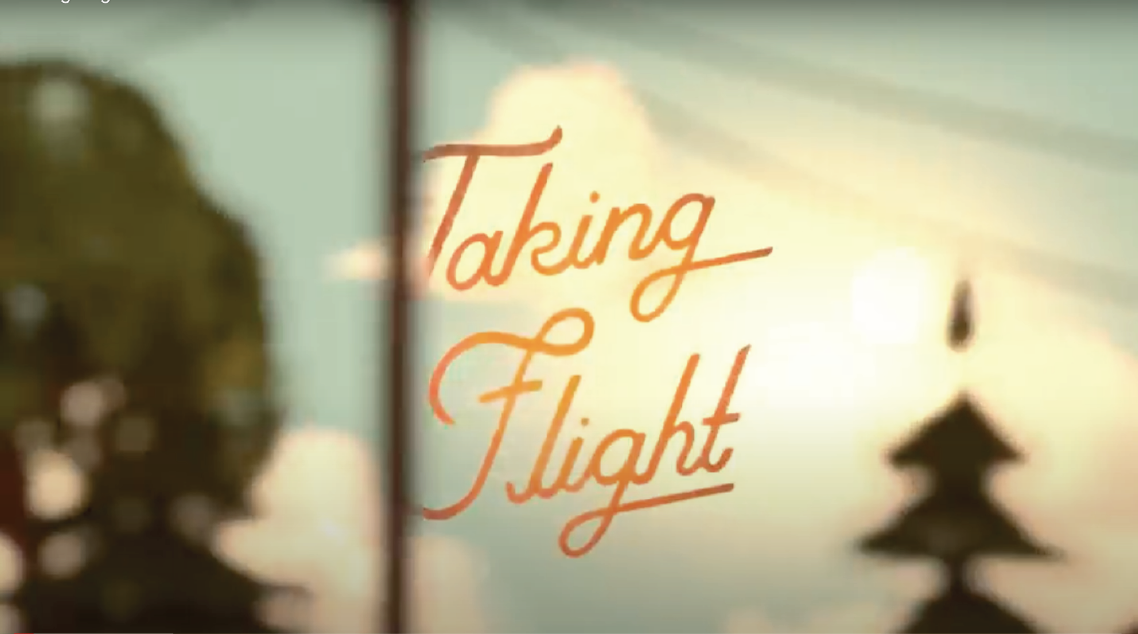 Have a great summer holidays 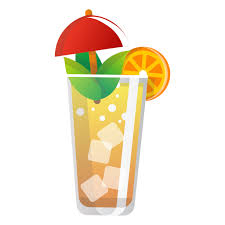 